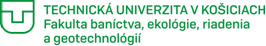 Príloha č.1 k žiadosti - Individuálny študijný plán študenta Meno a priezvisko študenta:Študijný program, forma štúdia:Stupeň štúdia, rok štúdia:Ak. rok: 2021/2022					Semester: LS 2022 Príloha č.2 k žiadosti - Individuálny študijný plán študenta  je „Vytlačený zápisný lístok študenta z IS MAIS pre príslušný semester daného ak. roka“Príloha č.1 k žiadosti - Individuálny študijný plán študenta Príloha č.2 k žiadosti - Individuálny študijný plán študenta  je „Vytlačený zápisný lístok študenta z IS MAIS pre príslušný semester daného ak. roka“Typ predmetu P/PV/V Počet  „K“Spôsob plnenia študijných povinností (individuálne konzultácie, samostatné úlohy, semestrálne zadanie)Podmienky pre udelenie zápočtu, skúškyDátum a podpis Prednáška - vyučujúciCvičenie - vyučujúciTyp predmetu P/PV/VPočet  „K“Spôsob plnenia študijných povinností (individuálne konzultácie, samostatné úlohy, semestrálne zadanie)Podmienky pre udelenie zápočtu, skúškyDátum a podpis Prednáška - vyučujúciCvičenie - vyučujúci